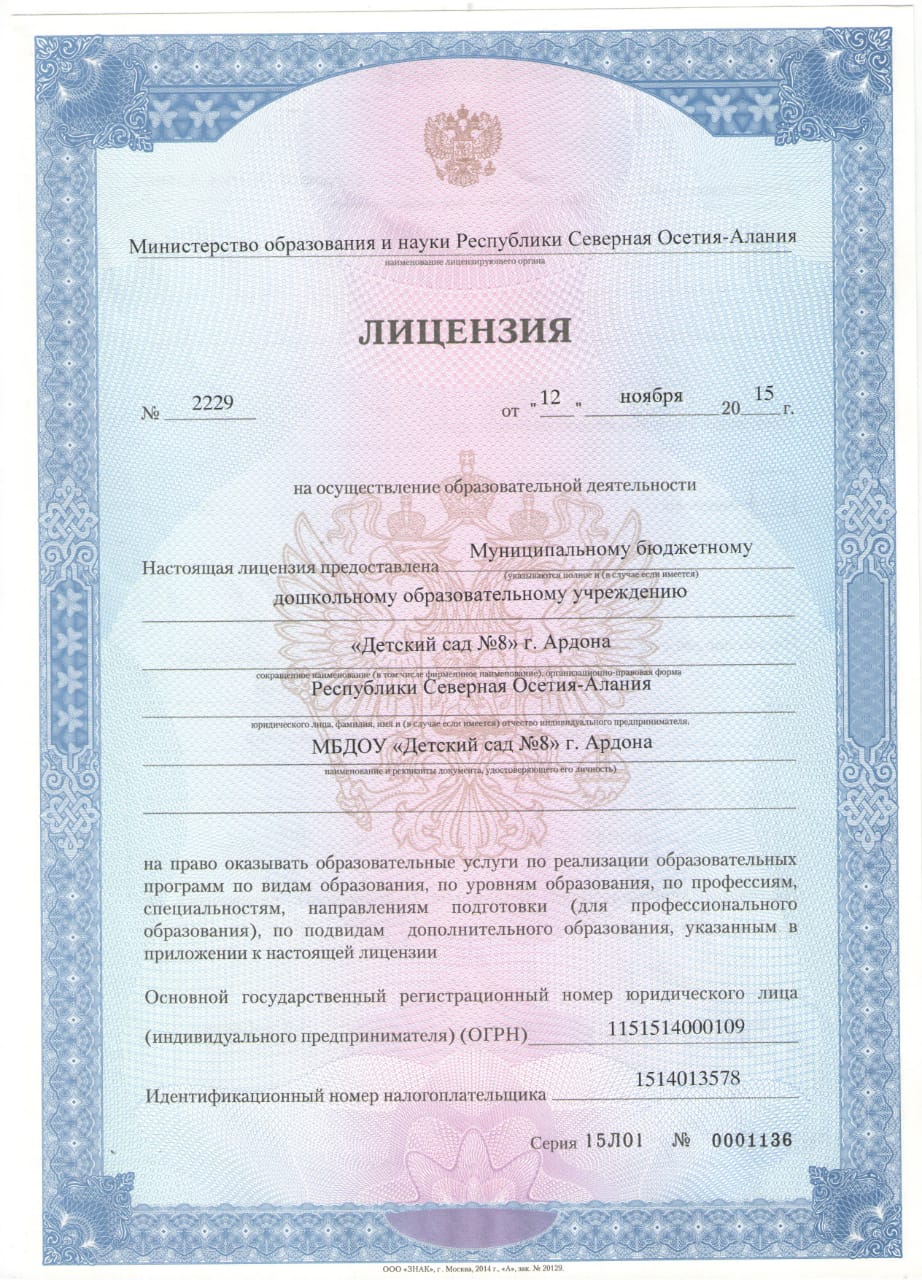 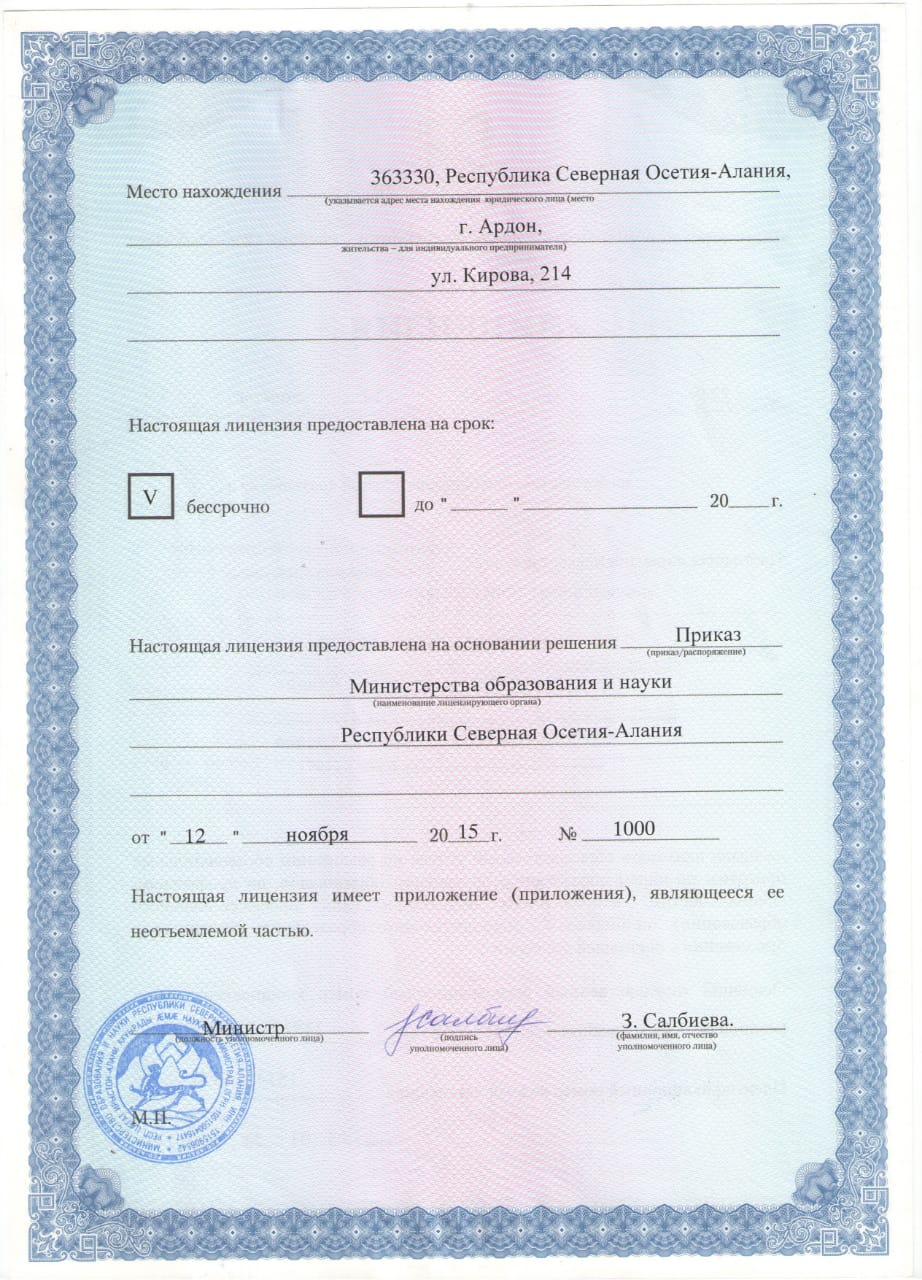 ДОКУМЕНТ ПОДПИСАН ЭЛЕКТРОННОЙ ПОДПИСЬЮДОКУМЕНТ ПОДПИСАН ЭЛЕКТРОННОЙ ПОДПИСЬЮДОКУМЕНТ ПОДПИСАН ЭЛЕКТРОННОЙ ПОДПИСЬЮСВЕДЕНИЯ О СЕРТИФИКАТЕ ЭПСВЕДЕНИЯ О СЕРТИФИКАТЕ ЭПСВЕДЕНИЯ О СЕРТИФИКАТЕ ЭПСертификат529700403672343547561169856659992080022611920610529700403672343547561169856659992080022611920610ВладелецЧехоева  Джулета ВладимировнаЧехоева  Джулета ВладимировнаДействителенС 12.07.2022 по 12.07.2023С 12.07.2022 по 12.07.2023